14.03.2016г.				  Торжок						  №79-1О внесении изменений и дополнений в Муниципальную программу «Развитие экономики Торжокского района Тверской области на 2014 - 2017 годы»В соответствии с постановлением администрации Торжокского района от 27.10.2014 года № 620 « О внесении изменений и дополнений в Порядок принятия решений о разработке муниципальных программ, формирования, реализации и проведения оценки эффективности реализации муниципальных программ муниципального образования «Торжокский район», утвержденный постановлением администрации Торжокского района от 30.07.2013 года №443 ПОСТАНОВЛЯЮ:Внести изменения и дополнения в муниципальную программу «Развитие экономики Торжокского района Тверской области на 2014 - 2017 годы»а) объемы и источники финансирования муниципальной программы по годам ее реализации в разрезе подпрограмм принять в новой редакции «Общий объем финансирования муниципальной  программы  за счет средств бюджета Торжокского района в сумме:2015 год в сумме 154,9 тысяч рублей,  в том  числе:Подпрограмма 3- 46,5 тыс. руб.Подпрограмма 4- 30,0, тыс. руб.Подпрограмма 5- 78,4 тыс. руб., 2016 год в сумме 90,0 тысяч рублей,  в том  числе:Подпрограмма 3- 50,0 тыс. руб.Подпрограмма 4- 40,0, тыс. руб.Подпрограмма 5- 00,0 тыс. руб., Подраздел 3  Подпрограмма 3 Глава 3 п.49 «Поддержка развития малого и среднего предпринимательства » объем  бюджетных ассигнований  принять в новой редакции:Подраздел 4  Подпрограмма 4 Глава 3 п.61 «Содействие в развитии  сельскохозяйственного  производства Торжокского  района» объем  бюджетных ассигнований  принять в новой редакции: Подраздел 5 Подпрограмма 5 «Содействие временной занятости безработных и ищущих работу граждан МО « Торжокский район»  объем  бюджетных ассигнований  принять в новой редакции:Глава администрации района						Н.А. Лашина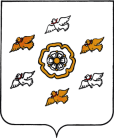   АДМИНИСТРАЦИЯ  ТОРЖОКСКОГО  РАЙОНА ТВЕРСКОЙ  ОБЛАСТИ  АДМИНИСТРАЦИЯ  ТОРЖОКСКОГО  РАЙОНА ТВЕРСКОЙ  ОБЛАСТИ  АДМИНИСТРАЦИЯ  ТОРЖОКСКОГО  РАЙОНА ТВЕРСКОЙ  ОБЛАСТИПОСТАНОВЛЕНИЕПОСТАНОВЛЕНИЕПОСТАНОВЛЕНИЕ№ п/пЗадачи подпрограммы 4По годам реализации муниципальной программы, тыс. руб.По годам реализации муниципальной программы, тыс. руб.По годам реализации муниципальной программы, тыс. руб.По годам реализации муниципальной программы, тыс. руб.Всеготыс. руб.№ п/пЗадачи подпрограммы 42014 год2015 год2016 год2017 годВсеготыс. руб.1Задача 1 2036,5202096,52Задача 215101010353Задача 31501010354Задача 4001515305Задача 500000Итого, тыс.руб.5046,55050196,5№ п/пЗадачи подпрограммы 4По годам реализации муниципальной программы, тыс. руб.По годам реализации муниципальной программы, тыс. руб.По годам реализации муниципальной программы, тыс. руб.По годам реализации муниципальной программы, тыс. руб.Всеготыс. руб.№ п/пЗадачи подпрограммы 42014 год2015 год2016 год2017 годВсеготыс. руб.1Задача 1 10030301002602Задача 219,4010100129,43Задача 3000004Задача 400000Итого, тыс. руб.119,43040,0200,0389,4№ п/пЗадачи подпрограммы 5По годам реализации муниципальной программы, тыс. руб.По годам реализации муниципальной программы, тыс. руб.По годам реализации муниципальной программы, тыс. руб.По годам реализации муниципальной программы, тыс. руб.Всеготыс. руб.№ п/пЗадачи подпрограммы 52014 год2015 год2016 год2017 годВсеготыс. руб.1Задача 1 70,668,400139,02Задача 210,010,00020,0Итого, тыс. руб.80,678,400159,0